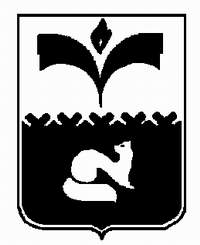 ПРЕДСЕДАТЕЛЬ ДУМЫ ГОРОДА ПОКАЧИХанты-Мансийский автономный округ - ЮграРАСПОРЯЖЕНИЕот  01.04.2015  		                                                                   № 16-р О проведении внеочередного 66-гозаседания Думы города Покачи 	В соответствии с Уставом города Покачи, со статьей 36 Регламента Думы города, на основании письма главы города от 01.04.2015 № 228 : 	 1. Провести внеочередное  66-ое  заседание Думы города Покачи пятого созыва  01.04.2015 года в 16.30 часов.	2. Включить в повестку дня следующий вопрос:	2.1  «  Об обращении Думы города Покачи  в адрес временно исполняющей обязанности Губернатора Ханты-Мансийского автономного округа – Югры  об установлении предельного  индекса изменения  размера платы граждан за коммунальные  услуги по муниципальному образованию город Покачи  с 01.07.2015 года».	3. Контроль за выполнением распоряжения оставляю за собой.  Председатель Думы города                                         Н.В. Борисова  